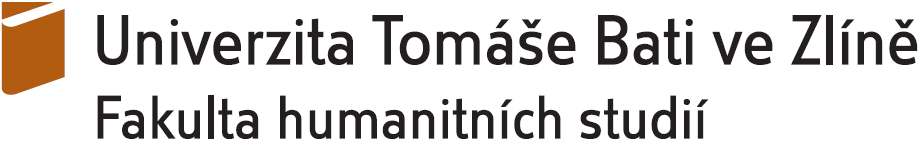 POSUDEK OPONENTA BAKALÁŘSKÉ PRÁCEPOSUDEK OPONENTA BAKALÁŘSKÉ PRÁCEPOSUDEK OPONENTA BAKALÁŘSKÉ PRÁCEPOSUDEK OPONENTA BAKALÁŘSKÉ PRÁCEPOSUDEK OPONENTA BAKALÁŘSKÉ PRÁCEPOSUDEK OPONENTA BAKALÁŘSKÉ PRÁCEPOSUDEK OPONENTA BAKALÁŘSKÉ PRÁCEPOSUDEK OPONENTA BAKALÁŘSKÉ PRÁCEPOSUDEK OPONENTA BAKALÁŘSKÉ PRÁCEPOSUDEK OPONENTA BAKALÁŘSKÉ PRÁCEPOSUDEK OPONENTA BAKALÁŘSKÉ PRÁCEPOSUDEK OPONENTA BAKALÁŘSKÉ PRÁCEPOSUDEK OPONENTA BAKALÁŘSKÉ PRÁCEPOSUDEK OPONENTA BAKALÁŘSKÉ PRÁCEPOSUDEK OPONENTA BAKALÁŘSKÉ PRÁCEPOSUDEK OPONENTA BAKALÁŘSKÉ PRÁCENázev práce:Název práce:Etické problémy začátku a konce lidského životaEtické problémy začátku a konce lidského životaEtické problémy začátku a konce lidského životaEtické problémy začátku a konce lidského životaEtické problémy začátku a konce lidského životaEtické problémy začátku a konce lidského životaEtické problémy začátku a konce lidského životaEtické problémy začátku a konce lidského životaEtické problémy začátku a konce lidského životaEtické problémy začátku a konce lidského životaEtické problémy začátku a konce lidského životaEtické problémy začátku a konce lidského životaEtické problémy začátku a konce lidského životaEtické problémy začátku a konce lidského životaJméno a příjmení studenta:Jméno a příjmení studenta:Sabina Háblová Sabina Háblová Sabina Háblová Sabina Háblová Sabina Háblová Sabina Háblová Sabina Háblová Sabina Háblová Sabina Háblová Sabina Háblová Sabina Háblová Sabina Háblová Sabina Háblová Sabina Háblová Oponent práce:Oponent práce:Doc. PhDr. Jana Kutnohorská, CSc.Doc. PhDr. Jana Kutnohorská, CSc.Doc. PhDr. Jana Kutnohorská, CSc.Doc. PhDr. Jana Kutnohorská, CSc.Doc. PhDr. Jana Kutnohorská, CSc.Doc. PhDr. Jana Kutnohorská, CSc.Doc. PhDr. Jana Kutnohorská, CSc.Doc. PhDr. Jana Kutnohorská, CSc.Doc. PhDr. Jana Kutnohorská, CSc.Doc. PhDr. Jana Kutnohorská, CSc.Doc. PhDr. Jana Kutnohorská, CSc.Doc. PhDr. Jana Kutnohorská, CSc.Doc. PhDr. Jana Kutnohorská, CSc.Doc. PhDr. Jana Kutnohorská, CSc.Obor: Obor: Všeobecná sestraVšeobecná sestraVšeobecná sestraVšeobecná sestraVšeobecná sestraVšeobecná sestraVšeobecná sestraVšeobecná sestraVšeobecná sestraVšeobecná sestraVšeobecná sestraVšeobecná sestraVšeobecná sestraVšeobecná sestraÚstav:Ústav:Ústav zdravotnických vědÚstav zdravotnických vědÚstav zdravotnických vědÚstav zdravotnických vědÚstav zdravotnických vědÚstav zdravotnických vědÚstav zdravotnických vědÚstav zdravotnických vědÚstav zdravotnických vědÚstav zdravotnických vědÚstav zdravotnických vědÚstav zdravotnických vědÚstav zdravotnických vědÚstav zdravotnických vědForma studia:Forma studia:Prezenční Prezenční Prezenční Prezenční Prezenční Prezenční Prezenční Prezenční Prezenční Prezenční Prezenční Prezenční Prezenční Prezenční Kritéria hodnocení práce:Kritéria hodnocení práce:Kritéria hodnocení práce:Kritéria hodnocení práce:Kritéria hodnocení práce:Kritéria hodnocení práce:                                             Stupeň hodnocení                                                         dle stupnice ECTS                                             Stupeň hodnocení                                                         dle stupnice ECTS                                             Stupeň hodnocení                                                         dle stupnice ECTS                                             Stupeň hodnocení                                                         dle stupnice ECTS                                             Stupeň hodnocení                                                         dle stupnice ECTS                                             Stupeň hodnocení                                                         dle stupnice ECTS                                             Stupeň hodnocení                                                         dle stupnice ECTS                                             Stupeň hodnocení                                                         dle stupnice ECTS                                             Stupeň hodnocení                                                         dle stupnice ECTS                                             Stupeň hodnocení                                                         dle stupnice ECTSVztah tématu k oboru studia, aktuálnost tématuVztah tématu k oboru studia, aktuálnost tématuVztah tématu k oboru studia, aktuálnost tématuVztah tématu k oboru studia, aktuálnost tématuVztah tématu k oboru studia, aktuálnost tématuVztah tématu k oboru studia, aktuálnost tématuAABCCDDEEFCelkový odborný přínos (v praxi, v pedagogickém procesu, v dalším výzkumu) a originalita práce Celkový odborný přínos (v praxi, v pedagogickém procesu, v dalším výzkumu) a originalita práce Celkový odborný přínos (v praxi, v pedagogickém procesu, v dalším výzkumu) a originalita práce Celkový odborný přínos (v praxi, v pedagogickém procesu, v dalším výzkumu) a originalita práce Celkový odborný přínos (v praxi, v pedagogickém procesu, v dalším výzkumu) a originalita práce Celkový odborný přínos (v praxi, v pedagogickém procesu, v dalším výzkumu) a originalita práce AABCCDDEEFOdborný styl, používání odborné terminologieOdborný styl, používání odborné terminologieOdborný styl, používání odborné terminologieOdborný styl, používání odborné terminologieOdborný styl, používání odborné terminologieOdborný styl, používání odborné terminologieAABCCDDEEFPostupnost a přiměřený logický sled myšlenekPostupnost a přiměřený logický sled myšlenekPostupnost a přiměřený logický sled myšlenekPostupnost a přiměřený logický sled myšlenekPostupnost a přiměřený logický sled myšlenekPostupnost a přiměřený logický sled myšlenekAABCCDDEEFTeoretická částTeoretická částTeoretická částTeoretická částTeoretická částTeoretická částShoda názvu práce s anotací/ abstraktem/ s cíli práce a s obsahem práce Shoda názvu práce s anotací/ abstraktem/ s cíli práce a s obsahem práce Shoda názvu práce s anotací/ abstraktem/ s cíli práce a s obsahem práce Shoda názvu práce s anotací/ abstraktem/ s cíli práce a s obsahem práce Shoda názvu práce s anotací/ abstraktem/ s cíli práce a s obsahem práce Shoda názvu práce s anotací/ abstraktem/ s cíli práce a s obsahem práce AABCCDDEEFFormulace zkoumaného problému a cílů práceFormulace zkoumaného problému a cílů práceFormulace zkoumaného problému a cílů práceFormulace zkoumaného problému a cílů práceFormulace zkoumaného problému a cílů práceFormulace zkoumaného problému a cílů práceAABCCDDEEFKvalita úvodu/teoretických východisek studieKvalita úvodu/teoretických východisek studieKvalita úvodu/teoretických východisek studieKvalita úvodu/teoretických východisek studieKvalita úvodu/teoretických východisek studieKvalita úvodu/teoretických východisek studieAABCCDDEEFRelevance přehledu poznatků k cílům práceRelevance přehledu poznatků k cílům práceRelevance přehledu poznatků k cílům práceRelevance přehledu poznatků k cílům práceRelevance přehledu poznatků k cílům práceRelevance přehledu poznatků k cílům práceAABCCDDEEFAktuálnost použité literaturyAktuálnost použité literaturyAktuálnost použité literaturyAktuálnost použité literaturyAktuálnost použité literaturyAktuálnost použité literaturyAABCCDDEEFPraktická částPraktická částPraktická částPraktická částPraktická částPraktická částKvalita použité metodologie s důrazem na prezentaci výsledků a na diskusiKvalita použité metodologie s důrazem na prezentaci výsledků a na diskusiKvalita použité metodologie s důrazem na prezentaci výsledků a na diskusiKvalita použité metodologie s důrazem na prezentaci výsledků a na diskusiKvalita použité metodologie s důrazem na prezentaci výsledků a na diskusiKvalita použité metodologie s důrazem na prezentaci výsledků a na diskusiAABCCDDEEFÚroveň analytické a interpretační složkyÚroveň analytické a interpretační složkyÚroveň analytické a interpretační složkyÚroveň analytické a interpretační složkyÚroveň analytické a interpretační složkyÚroveň analytické a interpretační složkyAABCCDDEEFSplnění cílů práceSplnění cílů práceSplnění cílů práceSplnění cílů práceSplnění cílů práceSplnění cílů práceAABCCDDEEFKvalita zpracování kapitoly Diskuse (k zjištěným výsledkům připojené komentáře studenta, srovnání s výsledky jiných šetření, se statistickými daty aj.)Kvalita zpracování kapitoly Diskuse (k zjištěným výsledkům připojené komentáře studenta, srovnání s výsledky jiných šetření, se statistickými daty aj.)Kvalita zpracování kapitoly Diskuse (k zjištěným výsledkům připojené komentáře studenta, srovnání s výsledky jiných šetření, se statistickými daty aj.)Kvalita zpracování kapitoly Diskuse (k zjištěným výsledkům připojené komentáře studenta, srovnání s výsledky jiných šetření, se statistickými daty aj.)Kvalita zpracování kapitoly Diskuse (k zjištěným výsledkům připojené komentáře studenta, srovnání s výsledky jiných šetření, se statistickými daty aj.)Kvalita zpracování kapitoly Diskuse (k zjištěným výsledkům připojené komentáře studenta, srovnání s výsledky jiných šetření, se statistickými daty aj.)AABCCDDEEFKvalita sumarizace informací v kapitole ZávěrKvalita sumarizace informací v kapitole ZávěrKvalita sumarizace informací v kapitole ZávěrKvalita sumarizace informací v kapitole ZávěrKvalita sumarizace informací v kapitole ZávěrKvalita sumarizace informací v kapitole ZávěrAABCCDDEEFKvalita Příloh:  nepřiloženy      X přiloženyKvalita Příloh:  nepřiloženy      X přiloženyKvalita Příloh:  nepřiloženy      X přiloženyKvalita Příloh:  nepřiloženy      X přiloženyKvalita Příloh:  nepřiloženy      X přiloženyKvalita Příloh:  nepřiloženy      X přiloženyAABCCDDEEFFormální stránkaFormální stránkaFormální stránkaFormální stránkaFormální stránkaFormální stránkaCitace a odkazy na zdroje (podle stanovených pokynů)Citace a odkazy na zdroje (podle stanovených pokynů)Citace a odkazy na zdroje (podle stanovených pokynů)Citace a odkazy na zdroje (podle stanovených pokynů)Citace a odkazy na zdroje (podle stanovených pokynů)Citace a odkazy na zdroje (podle stanovených pokynů)AABCCDDEEFPřehlednost a členění prácePřehlednost a členění prácePřehlednost a členění prácePřehlednost a členění prácePřehlednost a členění prácePřehlednost a členění práceAABCCDDEEFJazyková a stylistická úroveň práceJazyková a stylistická úroveň práceJazyková a stylistická úroveň práceJazyková a stylistická úroveň práceJazyková a stylistická úroveň práceJazyková a stylistická úroveň práceAABCCDDEEFGrafické zpracování (množství a kvalita textu, tabulek, grafů, ilustrací aj.)Grafické zpracování (množství a kvalita textu, tabulek, grafů, ilustrací aj.)Grafické zpracování (množství a kvalita textu, tabulek, grafů, ilustrací aj.)Grafické zpracování (množství a kvalita textu, tabulek, grafů, ilustrací aj.)Grafické zpracování (množství a kvalita textu, tabulek, grafů, ilustrací aj.)Grafické zpracování (množství a kvalita textu, tabulek, grafů, ilustrací aj.)AABCCDDEEFRozsah práce (30–70 stran)Rozsah práce (30–70 stran)Rozsah práce (30–70 stran)Rozsah práce (30–70 stran)Rozsah práce (30–70 stran)Rozsah práce (30–70 stran)X dodrženX dodrženX dodrženpřekročenpřekročenpřekročenpřekročennedosažennedosažennedosaženZdůvodnění hodnocení jednotlivých oddílů (zejména zdůvodněte snížení klasifikace):Studentka se zaměřuje na interrupci a eutanazii a to především z etického pohledu v interdisciplinárních souvislostech. U interrupce včetně teologického pohledu.Metoda kvalitativního výzkumu, technika polostrukturovaného rozhovoru. Bylo realizováno 6 rozhovorů. Po transkripci nahraných rozhovorů (1 nenahráván, pouze zapsán) byla jejich analýza provedena do 7 základních skupin – trsů. V bakalářské práci není kapitola „Diskuze“, lze předpokládat, že ji do určité míry supluje kapitola „Shrnutí výsledků šetření“.Bakalářské práce splňuje požadavky kladené na bakalářské práce. Doporučuji k obhajobě.Zdůvodnění hodnocení jednotlivých oddílů (zejména zdůvodněte snížení klasifikace):Studentka se zaměřuje na interrupci a eutanazii a to především z etického pohledu v interdisciplinárních souvislostech. U interrupce včetně teologického pohledu.Metoda kvalitativního výzkumu, technika polostrukturovaného rozhovoru. Bylo realizováno 6 rozhovorů. Po transkripci nahraných rozhovorů (1 nenahráván, pouze zapsán) byla jejich analýza provedena do 7 základních skupin – trsů. V bakalářské práci není kapitola „Diskuze“, lze předpokládat, že ji do určité míry supluje kapitola „Shrnutí výsledků šetření“.Bakalářské práce splňuje požadavky kladené na bakalářské práce. Doporučuji k obhajobě.Zdůvodnění hodnocení jednotlivých oddílů (zejména zdůvodněte snížení klasifikace):Studentka se zaměřuje na interrupci a eutanazii a to především z etického pohledu v interdisciplinárních souvislostech. U interrupce včetně teologického pohledu.Metoda kvalitativního výzkumu, technika polostrukturovaného rozhovoru. Bylo realizováno 6 rozhovorů. Po transkripci nahraných rozhovorů (1 nenahráván, pouze zapsán) byla jejich analýza provedena do 7 základních skupin – trsů. V bakalářské práci není kapitola „Diskuze“, lze předpokládat, že ji do určité míry supluje kapitola „Shrnutí výsledků šetření“.Bakalářské práce splňuje požadavky kladené na bakalářské práce. Doporučuji k obhajobě.Zdůvodnění hodnocení jednotlivých oddílů (zejména zdůvodněte snížení klasifikace):Studentka se zaměřuje na interrupci a eutanazii a to především z etického pohledu v interdisciplinárních souvislostech. U interrupce včetně teologického pohledu.Metoda kvalitativního výzkumu, technika polostrukturovaného rozhovoru. Bylo realizováno 6 rozhovorů. Po transkripci nahraných rozhovorů (1 nenahráván, pouze zapsán) byla jejich analýza provedena do 7 základních skupin – trsů. V bakalářské práci není kapitola „Diskuze“, lze předpokládat, že ji do určité míry supluje kapitola „Shrnutí výsledků šetření“.Bakalářské práce splňuje požadavky kladené na bakalářské práce. Doporučuji k obhajobě.Zdůvodnění hodnocení jednotlivých oddílů (zejména zdůvodněte snížení klasifikace):Studentka se zaměřuje na interrupci a eutanazii a to především z etického pohledu v interdisciplinárních souvislostech. U interrupce včetně teologického pohledu.Metoda kvalitativního výzkumu, technika polostrukturovaného rozhovoru. Bylo realizováno 6 rozhovorů. Po transkripci nahraných rozhovorů (1 nenahráván, pouze zapsán) byla jejich analýza provedena do 7 základních skupin – trsů. V bakalářské práci není kapitola „Diskuze“, lze předpokládat, že ji do určité míry supluje kapitola „Shrnutí výsledků šetření“.Bakalářské práce splňuje požadavky kladené na bakalářské práce. Doporučuji k obhajobě.Zdůvodnění hodnocení jednotlivých oddílů (zejména zdůvodněte snížení klasifikace):Studentka se zaměřuje na interrupci a eutanazii a to především z etického pohledu v interdisciplinárních souvislostech. U interrupce včetně teologického pohledu.Metoda kvalitativního výzkumu, technika polostrukturovaného rozhovoru. Bylo realizováno 6 rozhovorů. Po transkripci nahraných rozhovorů (1 nenahráván, pouze zapsán) byla jejich analýza provedena do 7 základních skupin – trsů. V bakalářské práci není kapitola „Diskuze“, lze předpokládat, že ji do určité míry supluje kapitola „Shrnutí výsledků šetření“.Bakalářské práce splňuje požadavky kladené na bakalářské práce. Doporučuji k obhajobě.Zdůvodnění hodnocení jednotlivých oddílů (zejména zdůvodněte snížení klasifikace):Studentka se zaměřuje na interrupci a eutanazii a to především z etického pohledu v interdisciplinárních souvislostech. U interrupce včetně teologického pohledu.Metoda kvalitativního výzkumu, technika polostrukturovaného rozhovoru. Bylo realizováno 6 rozhovorů. Po transkripci nahraných rozhovorů (1 nenahráván, pouze zapsán) byla jejich analýza provedena do 7 základních skupin – trsů. V bakalářské práci není kapitola „Diskuze“, lze předpokládat, že ji do určité míry supluje kapitola „Shrnutí výsledků šetření“.Bakalářské práce splňuje požadavky kladené na bakalářské práce. Doporučuji k obhajobě.Zdůvodnění hodnocení jednotlivých oddílů (zejména zdůvodněte snížení klasifikace):Studentka se zaměřuje na interrupci a eutanazii a to především z etického pohledu v interdisciplinárních souvislostech. U interrupce včetně teologického pohledu.Metoda kvalitativního výzkumu, technika polostrukturovaného rozhovoru. Bylo realizováno 6 rozhovorů. Po transkripci nahraných rozhovorů (1 nenahráván, pouze zapsán) byla jejich analýza provedena do 7 základních skupin – trsů. V bakalářské práci není kapitola „Diskuze“, lze předpokládat, že ji do určité míry supluje kapitola „Shrnutí výsledků šetření“.Bakalářské práce splňuje požadavky kladené na bakalářské práce. Doporučuji k obhajobě.Zdůvodnění hodnocení jednotlivých oddílů (zejména zdůvodněte snížení klasifikace):Studentka se zaměřuje na interrupci a eutanazii a to především z etického pohledu v interdisciplinárních souvislostech. U interrupce včetně teologického pohledu.Metoda kvalitativního výzkumu, technika polostrukturovaného rozhovoru. Bylo realizováno 6 rozhovorů. Po transkripci nahraných rozhovorů (1 nenahráván, pouze zapsán) byla jejich analýza provedena do 7 základních skupin – trsů. V bakalářské práci není kapitola „Diskuze“, lze předpokládat, že ji do určité míry supluje kapitola „Shrnutí výsledků šetření“.Bakalářské práce splňuje požadavky kladené na bakalářské práce. Doporučuji k obhajobě.Zdůvodnění hodnocení jednotlivých oddílů (zejména zdůvodněte snížení klasifikace):Studentka se zaměřuje na interrupci a eutanazii a to především z etického pohledu v interdisciplinárních souvislostech. U interrupce včetně teologického pohledu.Metoda kvalitativního výzkumu, technika polostrukturovaného rozhovoru. Bylo realizováno 6 rozhovorů. Po transkripci nahraných rozhovorů (1 nenahráván, pouze zapsán) byla jejich analýza provedena do 7 základních skupin – trsů. V bakalářské práci není kapitola „Diskuze“, lze předpokládat, že ji do určité míry supluje kapitola „Shrnutí výsledků šetření“.Bakalářské práce splňuje požadavky kladené na bakalářské práce. Doporučuji k obhajobě.Zdůvodnění hodnocení jednotlivých oddílů (zejména zdůvodněte snížení klasifikace):Studentka se zaměřuje na interrupci a eutanazii a to především z etického pohledu v interdisciplinárních souvislostech. U interrupce včetně teologického pohledu.Metoda kvalitativního výzkumu, technika polostrukturovaného rozhovoru. Bylo realizováno 6 rozhovorů. Po transkripci nahraných rozhovorů (1 nenahráván, pouze zapsán) byla jejich analýza provedena do 7 základních skupin – trsů. V bakalářské práci není kapitola „Diskuze“, lze předpokládat, že ji do určité míry supluje kapitola „Shrnutí výsledků šetření“.Bakalářské práce splňuje požadavky kladené na bakalářské práce. Doporučuji k obhajobě.Zdůvodnění hodnocení jednotlivých oddílů (zejména zdůvodněte snížení klasifikace):Studentka se zaměřuje na interrupci a eutanazii a to především z etického pohledu v interdisciplinárních souvislostech. U interrupce včetně teologického pohledu.Metoda kvalitativního výzkumu, technika polostrukturovaného rozhovoru. Bylo realizováno 6 rozhovorů. Po transkripci nahraných rozhovorů (1 nenahráván, pouze zapsán) byla jejich analýza provedena do 7 základních skupin – trsů. V bakalářské práci není kapitola „Diskuze“, lze předpokládat, že ji do určité míry supluje kapitola „Shrnutí výsledků šetření“.Bakalářské práce splňuje požadavky kladené na bakalářské práce. Doporučuji k obhajobě.Zdůvodnění hodnocení jednotlivých oddílů (zejména zdůvodněte snížení klasifikace):Studentka se zaměřuje na interrupci a eutanazii a to především z etického pohledu v interdisciplinárních souvislostech. U interrupce včetně teologického pohledu.Metoda kvalitativního výzkumu, technika polostrukturovaného rozhovoru. Bylo realizováno 6 rozhovorů. Po transkripci nahraných rozhovorů (1 nenahráván, pouze zapsán) byla jejich analýza provedena do 7 základních skupin – trsů. V bakalářské práci není kapitola „Diskuze“, lze předpokládat, že ji do určité míry supluje kapitola „Shrnutí výsledků šetření“.Bakalářské práce splňuje požadavky kladené na bakalářské práce. Doporučuji k obhajobě.Zdůvodnění hodnocení jednotlivých oddílů (zejména zdůvodněte snížení klasifikace):Studentka se zaměřuje na interrupci a eutanazii a to především z etického pohledu v interdisciplinárních souvislostech. U interrupce včetně teologického pohledu.Metoda kvalitativního výzkumu, technika polostrukturovaného rozhovoru. Bylo realizováno 6 rozhovorů. Po transkripci nahraných rozhovorů (1 nenahráván, pouze zapsán) byla jejich analýza provedena do 7 základních skupin – trsů. V bakalářské práci není kapitola „Diskuze“, lze předpokládat, že ji do určité míry supluje kapitola „Shrnutí výsledků šetření“.Bakalářské práce splňuje požadavky kladené na bakalářské práce. Doporučuji k obhajobě.Zdůvodnění hodnocení jednotlivých oddílů (zejména zdůvodněte snížení klasifikace):Studentka se zaměřuje na interrupci a eutanazii a to především z etického pohledu v interdisciplinárních souvislostech. U interrupce včetně teologického pohledu.Metoda kvalitativního výzkumu, technika polostrukturovaného rozhovoru. Bylo realizováno 6 rozhovorů. Po transkripci nahraných rozhovorů (1 nenahráván, pouze zapsán) byla jejich analýza provedena do 7 základních skupin – trsů. V bakalářské práci není kapitola „Diskuze“, lze předpokládat, že ji do určité míry supluje kapitola „Shrnutí výsledků šetření“.Bakalářské práce splňuje požadavky kladené na bakalářské práce. Doporučuji k obhajobě.Zdůvodnění hodnocení jednotlivých oddílů (zejména zdůvodněte snížení klasifikace):Studentka se zaměřuje na interrupci a eutanazii a to především z etického pohledu v interdisciplinárních souvislostech. U interrupce včetně teologického pohledu.Metoda kvalitativního výzkumu, technika polostrukturovaného rozhovoru. Bylo realizováno 6 rozhovorů. Po transkripci nahraných rozhovorů (1 nenahráván, pouze zapsán) byla jejich analýza provedena do 7 základních skupin – trsů. V bakalářské práci není kapitola „Diskuze“, lze předpokládat, že ji do určité míry supluje kapitola „Shrnutí výsledků šetření“.Bakalářské práce splňuje požadavky kladené na bakalářské práce. Doporučuji k obhajobě.Otázky k obhajobě:1) Jaký je Váš osobní názor na eutanazii?2) Jaký je Váš osobní názor na interrupci?Otázky k obhajobě:1) Jaký je Váš osobní názor na eutanazii?2) Jaký je Váš osobní názor na interrupci?Otázky k obhajobě:1) Jaký je Váš osobní názor na eutanazii?2) Jaký je Váš osobní názor na interrupci?Otázky k obhajobě:1) Jaký je Váš osobní názor na eutanazii?2) Jaký je Váš osobní názor na interrupci?Otázky k obhajobě:1) Jaký je Váš osobní názor na eutanazii?2) Jaký je Váš osobní názor na interrupci?Otázky k obhajobě:1) Jaký je Váš osobní názor na eutanazii?2) Jaký je Váš osobní názor na interrupci?Otázky k obhajobě:1) Jaký je Váš osobní názor na eutanazii?2) Jaký je Váš osobní názor na interrupci?Otázky k obhajobě:1) Jaký je Váš osobní názor na eutanazii?2) Jaký je Váš osobní názor na interrupci?Otázky k obhajobě:1) Jaký je Váš osobní názor na eutanazii?2) Jaký je Váš osobní názor na interrupci?Otázky k obhajobě:1) Jaký je Váš osobní názor na eutanazii?2) Jaký je Váš osobní názor na interrupci?Otázky k obhajobě:1) Jaký je Váš osobní názor na eutanazii?2) Jaký je Váš osobní názor na interrupci?Otázky k obhajobě:1) Jaký je Váš osobní názor na eutanazii?2) Jaký je Váš osobní názor na interrupci?Otázky k obhajobě:1) Jaký je Váš osobní názor na eutanazii?2) Jaký je Váš osobní názor na interrupci?Otázky k obhajobě:1) Jaký je Váš osobní názor na eutanazii?2) Jaký je Váš osobní názor na interrupci?Otázky k obhajobě:1) Jaký je Váš osobní názor na eutanazii?2) Jaký je Váš osobní názor na interrupci?Otázky k obhajobě:1) Jaký je Váš osobní názor na eutanazii?2) Jaký je Váš osobní názor na interrupci?Práci k obhajobě: X doporučujiX doporučujia navrhuji klasifikaci:a navrhuji klasifikaci:X  AX  A B B B C C D D E EPráci k obhajobě:  nedoporučuji nedoporučujistručné odůvodnění v případě nedoporučení k obhajobě: Fstručné odůvodnění v případě nedoporučení k obhajobě: Fstručné odůvodnění v případě nedoporučení k obhajobě: Fstručné odůvodnění v případě nedoporučení k obhajobě: Fstručné odůvodnění v případě nedoporučení k obhajobě: Fstručné odůvodnění v případě nedoporučení k obhajobě: Fstručné odůvodnění v případě nedoporučení k obhajobě: Fstručné odůvodnění v případě nedoporučení k obhajobě: Fstručné odůvodnění v případě nedoporučení k obhajobě: Fstručné odůvodnění v případě nedoporučení k obhajobě: Fstručné odůvodnění v případě nedoporučení k obhajobě: Fstručné odůvodnění v případě nedoporučení k obhajobě: Fstručné odůvodnění v případě nedoporučení k obhajobě: FDatum:  24. 5. 2016Datum:  24. 5. 2016Datum:  24. 5. 2016Datum:  24. 5. 2016Podpis: doc. PhDr. Jana Kutnohorská, CSc., v. r.Podpis: doc. PhDr. Jana Kutnohorská, CSc., v. r.Podpis: doc. PhDr. Jana Kutnohorská, CSc., v. r.Podpis: doc. PhDr. Jana Kutnohorská, CSc., v. r.Podpis: doc. PhDr. Jana Kutnohorská, CSc., v. r.Podpis: doc. PhDr. Jana Kutnohorská, CSc., v. r.Podpis: doc. PhDr. Jana Kutnohorská, CSc., v. r.Podpis: doc. PhDr. Jana Kutnohorská, CSc., v. r.Podpis: doc. PhDr. Jana Kutnohorská, CSc., v. r.Podpis: doc. PhDr. Jana Kutnohorská, CSc., v. r.Podpis: doc. PhDr. Jana Kutnohorská, CSc., v. r.Podpis: doc. PhDr. Jana Kutnohorská, CSc., v. r.